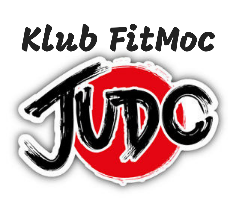 Karta zgłoszenia chęci uczestnictwa w Obozie sportowym „FitMocni 2019”,       finansowanego z Budżetu Obywatelskiego Urzędu Marszałkowskiego Województwa Łódzkiego na rok 2019 dla powiatu Łódzkiego Wschodniego, realizowanego przez Stowarzyszenie Klub FitMoc w terminie 22.06.2019 do 06.07.2019 w Murzasichle.Imię i nazwisko dziecka:......................................................................................................Adres zamieszkania:............................................................................................................Gmina zamieszkania:..........................................................................................................Szkoła do jakiej dziecko uczęszczało w roku 2018/2019 ( nazwa, adres):............................................................................................................................................Ocena z zachowania w I półroczu 2018/2019.....................................................................Data urodzenia:...................................................................................................................Uprawiane sporty – czynnie w roku 2018/2019:............................................................................................................................................................................................................Klub Sportowy ( jeśli dziecko jest jego członkiem):..........................................................................................................................................................................................................Rozmiar/wzrost (dotyczy t-shirt)………………………………………………………………………..……………Stan zdrowia dziecka (choroby przewlekłe, przyjmowane leki, inne):.............................................................................................................................................        ..........................................................................................................................................................................................................................................................................................Potwierdzam zapoznanie się z regulaminem naboru uczestników obozu  „FitMocni 2019” oraz regulaminem obozu sportowego „FitMocni 2019”                                                    			               Podpis rodziców/ prawnych opiekunów                                                                                                     ..................................................................